I risultati in sintesiL’analisi degli aspetti finanziari delle ventinove Unioni messe a confronto ha fatto emergere un quadro variegato, dovuto in parte alla differente dimensione degli stessi Enti, che oscilla da poche unità di personale dipendente alle oltre cento unità, conseguenza del fatto che in alcuni casi si tratta di un processo di trasferimento di servizi e competenze avanzato, che sostituisce in larga parte le funzioni in capo ai Comuni.Fonte: Indice di Capacità Amministrativa 2021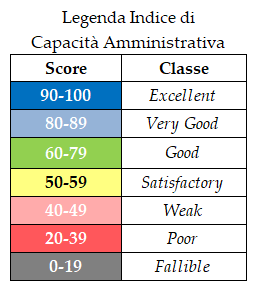 Nonostante lo score medio sia sotto la sufficienza, con 42%, più della metà del campione ottiene score al di sopra. Ad abbassare la media sono le tre Unioni con score inferiore a 20%, che si posizionano in classe Fallible: appartengono due alla Sicilia e uno alla Calabria. Il risultato si spiega soprattutto con la mancanza di accountability: i dati disponibili sono insufficienti per valutare la capacità di amministrare degli enti e, conseguentemente, a rendicontare ai cittadini il come e per cosa viene speso il denaro pubblico. E, infatti, per nessuna delle tre Unioni il bilancio era disponibile nella banca del MEF.Sul fronte opposto del ranking quattro Unioni si posizionano in classe Very Good, ampiamente sopra la sufficienza: tre sono emiliane e una toscana. Le Unioni benchmark sono due: la Valle del Savio con 75% e la Reno Galliera con 70%, entrambe in Emilia-Romagna. Seguono la Romagna Faentina, anch’essa in Emilia, e la Garfagnana, in Toscana.Pare, dunque, confermarsi il luogo comune secondo cui le Amministrazioni Pubbliche del Nord e del Centro funzionano meglio di quelle al Sud. Di sicuro si conferma per le sei Unioni del Sud rappresentate nel campione: oltre alle tre che risultano in Fallible, si fermano in classe Poor l’Unione Terre dell’Ufita, in Campania, la Platani Quisquina Magazzolo, in Sicilia, e la Val Vibrata, in Abruzzo.Va notato, tuttavia, che quello stesso luogo comune non si conferma totalmente, né per il Nord né per il Centro: Emilia, Piemonte, Veneto e Friuli, da un alto, e Toscana e Marche, dall’altro, presentano anche Unioni con capacità amministrativa al di sotto della sufficienza, come mostra la tabella che segue.Tabella 9 UNIONI PER INDICE DI CAPACITÀ AMMINISTRATIVA      Fonte: Indice di Capacità Amministrativa 2021La variabile anzianità dell’Unione non sembra incidere particolarmente sulla loro performance: le Unioni più mature, create dal 2000 al 2004, non sono le più performanti, fermandosi sotto la sufficienza, così come non lo sono le Unioni più recenti.Non sembra incidere neppure il numero di Comuni associati: le Madonie, in Sicilia, e la Garfagnana, in Toscana, sono composte dal più alto numero di Comuni, rispettivamente 18 e 14, ma la prima è in fondo al ranking e la seconda in cima. La stessa alternanza di score sopra e sotto la sufficienza si registra tra le Unioni con il minor numero di Comuni associati.Alcune delle Unioni con il maggior numero di funzioni associate ottengono score in classe Good: sono la Faentina e la Garfagnana (12 funzioni), la Reno Galliera (9). Le tre Unioni, invece, con una o due funzioni associate ottengono score in Fallible o Poor. Sembra, dunque, che la variabile relativa al numero di funzioni abbia una qualche incidenza sullo score complessivo finale.Dal punto di vista del numero di dipendenti, le due Unioni con più personale, oltre i 200 dipendenti, ottengono una valutazione in Good, mentre le sei Unioni con meno dipendenti presentano score sotto la sufficienza. Quindi, la variabile dipendenti sembra avere qualche influenza sulla performance complessiva finale degli enti.Una qualche influenza sembra averla anche la variabile demografica: le sei Unioni più piccole, sotto i 15.000 abitanti si fermano sotto la sufficienza, ad eccezione del Comune Terre Roveresche, che comunque non va oltre il 51%.Riguardo alla superficie, le quattro Unioni più ampie, con oltre 800 kmq, variano da Good della Valle del Savio a Satisfactory della Potenza-Esino-Musone a Weak della Valdichiana senese al Fallible delle Madonie. Meno marcata risulta la variabilità sul fronte opposto del ranking, comunque presente. Dunque, la superficie non sembra avere particolare influenza sullo score finale del campione, così come non pare avercela l’altitudine massima: le due Unioni con maggiore altitudine sul livello del mare, così come quelle con la minore, presentano differenze di score.Infine, la variabile economica: la divaricazione nella ricchezza tra Nord e Sud, evidente dai dati spiegati nel capitolo precedente, non si traduce automaticamente in divaricazione anche nella capacità amministrativa. Più precisamente, le Unioni più povere sono anche le meno performanti, ma le Unioni più ricche non sono automaticamente le più performanti.È performante, ad esempio, l’Unione più ricca, l’emiliana Reno Galliera, che supera i 17.000 euro p.c. e ottiene un indice di capacità amministrativa in classe Good, ma non lo è la friulana Collio-Alto Isonzo, che pur avvicinandosi ai 17.000 euro di reddito imponibile p.c., non va oltre la classe Poor per la capacità di amministrare.La stessa differenza si registra tra l’Unione Valle del Savio, ricca e performante, e l’Unione Montana Valli Orco e Soana, ricca ma non performante.Da notare che le sei Unioni del Sud del campione presentano il reddito imponibile più basso e una bassa capacità amministrativa.Tabella 10 RICCHEZZA ECONOMICA E CAPACITÀ AMMINISTRATIVAFonte: Rielaborazione su dati MEF e Indice di Capacità Amministrativa 2021I risultati per macroarea Il risultato della capacità amministrativa può essere disaggregato nelle cinque aree di attività - Bilancio, Capacità di governance, Gestione del personale, Servizi, Appalti - dimostrando che nessuna Unione è migliore o peggiore in tutti gli indicatori. Anche l’Unione con bassa capacità di amministrare presenta score sufficienti in alcuni indicatori, in una o più aree. Ad esempio, l’Unione Collio-Alto Isonzo ha un indice di capacità amministrativa in classe Poor, con 31%, ma nell’area Servizi si distingue per una buona rendicontazione dei procedimenti e servizi erogati, ottenendo lo score massimo.Ciò è confermato dalla seguente tabella: l’Unione benchmark è diversa in ciascuna delle cinque aree, così come lo è quella in ultima posizione. Tabella 11  UNIONI CON SCORE MIGLIORE E SCORE PEGGIOREFonte: Indice di Capacità Amministrativa 2021Legenda: in celeste le Unioni del Nord; in rosso quelle del Sud, in nero quelle del Centro.Come si vede sopra, in quattro aree su cinque l’Unione benchmark si localizza al Nord e in una al Centro. Il Sud, invece, prevale tra Unioni con score peggiore, dove, tuttavia, è rappresentato anche il Nord, con l’emiliana Unione Taro e Ceno e la piemontese Unione Valli Orco e Soana, oltre al Centro con la toscana Unione Valdichiana senese.Come dimostra la figura seguente, il quadro che si presenta in ciascuna delle suddette aree è sostanzialmente lo stesso: l’Unione più performante – quella con lo score più alto su base 100- ottiene uno score molto distante non solo da quello dell’Unione meno performante – quella con lo score più basso - ma anche dallo score medio. Solo per l’area Personale quella distanza si accorcia, comunque restando sopra i 20 punti percentuali.Figura 4  SCORE MIGLIORE, PEGGIORE E MEDIO PER CINQUE AREE DI ATTIVITÀFonte: Indice di Capacità Amministrativa 2021Dalla figura emerge anche un altro dato: nelle singole aree le Unioni riescono a ottenere score più elevati rispetto all’indice complessivo di capacità amministrativa. L’indice benchmark, infatti, si ferma in classe Good, con 75%, mentre lo score benchmark nel Bilancio, nella Governance, nei Servizi e negli Appalti si colloca addirittura in classe Excellent, la più vicina a 100%.Si noti che gli score medi sono tutti sotto la sufficienza, in quanto il risultato pari o prossimo allo zero di alcune Unioni (soprattutto, quella delle Madonie) ha tirato al ribasso il risultato medio delle altre.La considerazione conclusiva è che in un contesto tanto variegato, l’analisi puntuale e comparata della capacità amministrativa diventa la premessa essenziale per un’azione di supporto mirato al suo miglioramento in ciascuna Unione.RegioneRegioneUnioneIndice Capacità Amministrativa (0-100)Indice Capacità Amministrativa (0-100)Emilia-RomagnaUC Valle del SavioUC Valle del SavioUC Valle del Savio75Emilia-RomagnaU Reno GallieraU Reno GallieraU Reno Galliera70Emilia-RomagnaU Romagna FaentinaU Romagna FaentinaU Romagna Faentina64ToscanaUC GarfagnanaUC GarfagnanaUC Garfagnana60VenetoFC CamposampiereseFC CamposampiereseFC Camposampierese59ToscanaU ValderaU ValderaU Valdera57Emilia-RomagnaUC ValmarecchiaUC ValmarecchiaUC Valmarecchia55Emilia-RomagnaUC Terre e FiumiUC Terre e FiumiUC Terre e Fiumi53MarcheUM Potenza Esino MusoneUM Potenza Esino MusoneUM Potenza Esino Musone53Emilia-RomagnaUC Bassa ReggianaUC Bassa ReggianaUC Bassa Reggiana51MarcheC Terre RoverescheC Terre RoverescheC Terre Roveresche51VenetoUC Riviera del BrentaUC Riviera del BrentaUC Riviera del Brenta50VenetoUC Marca OccidentaleUC Marca OccidentaleUC Marca Occidentale48PiemonteU FossaneseU FossaneseU Fossanese44ToscanaUC Montani Appennino PistoieseUC Montani Appennino PistoieseUC Montani Appennino Pistoiese43ToscanaUC Circondario Empolese ValdelsaUC Circondario Empolese ValdelsaUC Circondario Empolese Valdelsa42PiemonteUM Valli Orco e SoanaUM Valli Orco e SoanaUM Valli Orco e Soana41MarcheU Pian del BruscoloU Pian del BruscoloU Pian del Bruscolo40AbruzzoU Val VibrataU Val VibrataU Val Vibrata38Emilia-RomagnaUC Taro e CenoUC Taro e CenoUC Taro e Ceno35ToscanaUC Valdichiana seneseUC Valdichiana seneseUC Valdichiana senese33Friuli-Venezia GiuliaUT Intercomunale Collio-Alto IsonzoUT Intercomunale Collio-Alto IsonzoUT Intercomunale Collio-Alto Isonzo31PiemonteUM Val GallencaUM Val GallencaUM Val Gallenca29VenetoUC Caldogno, Costabissara, Isola VicentinaUC Caldogno, Costabissara, Isola VicentinaUC Caldogno, Costabissara, Isola Vicentina28SiciliaPlatani Quisquina MagazzoloPlatani Quisquina MagazzoloPlatani Quisquina Magazzolo23CampaniaU Terre dell’UfitaU Terre dell’UfitaU Terre dell’Ufita20SiciliaValle del BeliceValle del BeliceValle del Belice10SiciliaU MadonieU MadonieU Madonie10CalabriaU Valle del TorbidoU Valle del TorbidoU Valle del Torbido9RegioneUnioneReddito imponibile p.c. (euro)Indice Capacità Amministrativa1Emilia-RomagnaU Reno Galliera17.307702Friuli-Venezia GiuliaUTI Collio-Alto Isonzo16.762313PiemonteUM Val Gallenca16.608294VenetoUC Caldogno - Costabissara - Isola Vicentina16.218285Emilia-RomagnaU Romagna Faentina16.119646Emilia-RomagnaUC Bassa Reggiana15.911517Emilia-RomagnaUC Valle del Savio15.841758VenetoUC Riviera del Brenta15.456509MarcheU Pian del Bruscolo15.4284010ToscanaUC Circondario Empolese Valdelsa14.8674211VenetoFC Camposampierese14.8175912Emilia-RomagnaUC Terre e Fiumi14.7035313Emilia-RomagnaUC Taro e Ceno14.3883514ToscanaU Valdera14.1385715PiemonteUM Valli Orco e Soana13.9484116VenetoUC  Marca Occidentale13.9204817ToscanaUC Valdichiana senese13.8623318PiemonteU Fossanese13.7364419MarcheUM Potenza Esino Musone13.4735320ToscanaUC Montani Appennino Pistoiese13.4304321ToscanaUC Garfagnana13.3866022Emilia-RomagnaUC Valmarecchia13.3385523MarcheComune Terre Roveresche12.6885124AbruzzoUC Val Vibrata11.2933825SiciliaUC Valle del Belice9.3321026CampaniaU Terre dell’Ufita9.2232027SiciliaU Madonie9.0461028SiciliaPlatani - Quisquina - Magazzolo8.1982329CalabriaU Valle del Torbido6.54591.Bilancio1.Bilancio2.Governance2.Governance3.Personale3.Personale4.Servizi4.Servizi5.Appalti5.AppaltiUnioni con score MIGLIOREUM Valli Orco e Soana93UC Valle del Savio96U Pian del Bruscolo69U Romagna Faentina90UC Bassa Reggiana90Unionicon score PEGGIORE UC Valdichiana senese22U Madonie14UC Taro e Ceno25UM Valli Orco e Soana2Platani Quisquina Magazzolo8Unionicon score PEGGIORE UC Valdichiana senese22U Madonie14U Val Vibrata25UM Valli Orco e Soana2U Terre dell’Ufita8